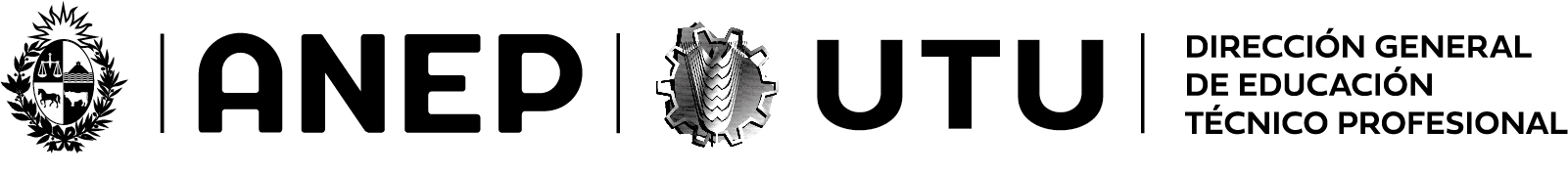 RENUNCIA NO DOCENTEDATOS PERSONALESDATOS PERSONALESDATOS PERSONALESAPELLIDOS  Y NOMBRES:APELLIDOS  Y NOMBRES:APELLIDOS  Y NOMBRES:C.I.:DOMICILIO:DOMICILIO:TEL.:CELULAR:MAIL:REFERENCIAS DE LA RENUNCIAREFERENCIAS DE LA RENUNCIAREFERENCIAS DE LA RENUNCIAREFERENCIAS DE LA RENUNCIAREFERENCIAS DE LA RENUNCIAESCUELA:ESCUELA:FECHA DE RENUNCIA:FECHA DE RENUNCIA:FECHA DE RENUNCIA:FECHA DE RENUNCIA:FECHA DE RENUNCIA:CARGO:GRADO:GRADO:GRADO:CARGA HORARIA:CARGA HORARIA:CARGA HORARIA:CARÁCTER:CARÁCTER:MOTIVO DE LA RENUNCIA:MOTIVO DE LA RENUNCIA:MOTIVO DE LA RENUNCIA:SISINONO¿MANTIENE HS. EN LA INSTITUCIÓN?:¿MANTIENE HS. EN LA INSTITUCIÓN?:¿MANTIENE HS. EN LA INSTITUCIÓN?:¿MANTIENE HS. EN LA INSTITUCIÓN?:¿MANTIENE HS. EN LA INSTITUCIÓN?:¿MANTIENE HS. EN LA INSTITUCIÓN?:¿MANTIENE HS EN LA ANEP?:¿MANTIENE HS EN LA ANEP?:¿MANTIENE HS EN LA ANEP?:¿MANTIENE HS EN LA ANEP?:¿MANTIENE HS EN LA ANEP?:¿MANTIENE HS EN LA ANEP?:¿INGRESA EN OTRO ORGANISMO PÚBLICO?¿INGRESA EN OTRO ORGANISMO PÚBLICO?¿INGRESA EN OTRO ORGANISMO PÚBLICO?¿INGRESA EN OTRO ORGANISMO PÚBLICO?¿INGRESA EN OTRO ORGANISMO PÚBLICO?¿INGRESA EN OTRO ORGANISMO PÚBLICO?¿CUÁL?                                                                                                                    FIRMA DEL FUNCIONARIO                                                                                                                    FIRMA DEL FUNCIONARIO                                                                                                                    FIRMA DEL FUNCIONARIO                                                                                                                    FIRMA DEL FUNCIONARIO                                                                                                                    FIRMA DEL FUNCIONARIO                                                                                                                    FIRMA DEL FUNCIONARIO                                                                                                                    FIRMA DEL FUNCIONARIO                                                                                                                    FIRMA DEL FUNCIONARIO                                                                                                                    FIRMA DEL FUNCIONARIO                                                                                                                    FIRMA DEL FUNCIONARIO                                                                                                                    FIRMA DEL FUNCIONARIO                                                                                                                    FIRMA DEL FUNCIONARIO                                                                                                                    FIRMA DEL FUNCIONARIO                                                                                                                    FIRMA DEL FUNCIONARIO                                                                                                                    FIRMA DEL FUNCIONARIO                                                                                                                    FIRMA DEL FUNCIONARIO                                                                                                                    FIRMA DEL FUNCIONARIO                                                                                                                    FIRMA DEL FUNCIONARIO                                                                                                                    FIRMA DEL FUNCIONARIO                                                                                                                    FIRMA DEL FUNCIONARIO ESCUELA / REPARTICIÓNFECHA:FECHA:FECHA:  /  /      /  /    SE ELEVA AL PROGRAMA DE GESTIÓN HUMANA INFORMANDO: SE ELEVA AL PROGRAMA DE GESTIÓN HUMANA INFORMANDO: SE ELEVA AL PROGRAMA DE GESTIÓN HUMANA INFORMANDO: SE ELEVA AL PROGRAMA DE GESTIÓN HUMANA INFORMANDO: SE ELEVA AL PROGRAMA DE GESTIÓN HUMANA INFORMANDO:                                                                                                                   FIRMA DEL DIRECTOR                                                                                                                  FIRMA DEL DIRECTOR                                                                                                                  FIRMA DEL DIRECTOR                                                                                                                  FIRMA DEL DIRECTOR                                                                                                                  FIRMA DEL DIRECTORPROGRAMA DE GESTIÓN HUMANAFECHA:  /  /      /  /                                                                                                                         FIRMA DEL DIRECTOR                                                                                                                     FIRMA DEL DIRECTOR                                                                                                                     FIRMA DEL DIRECTOR                                                                                                                     FIRMA DEL DIRECTOR                                                                                                                     FIRMA DEL DIRECTOR                                                                                                                     FIRMA DEL DIRECTOR                                                                                                                     FIRMA DEL DIRECTOR                                                                                                                     FIRMA DEL DIRECTOR